Муниципальное бюджетное дошкольное образовательное учреждение – детский сад №7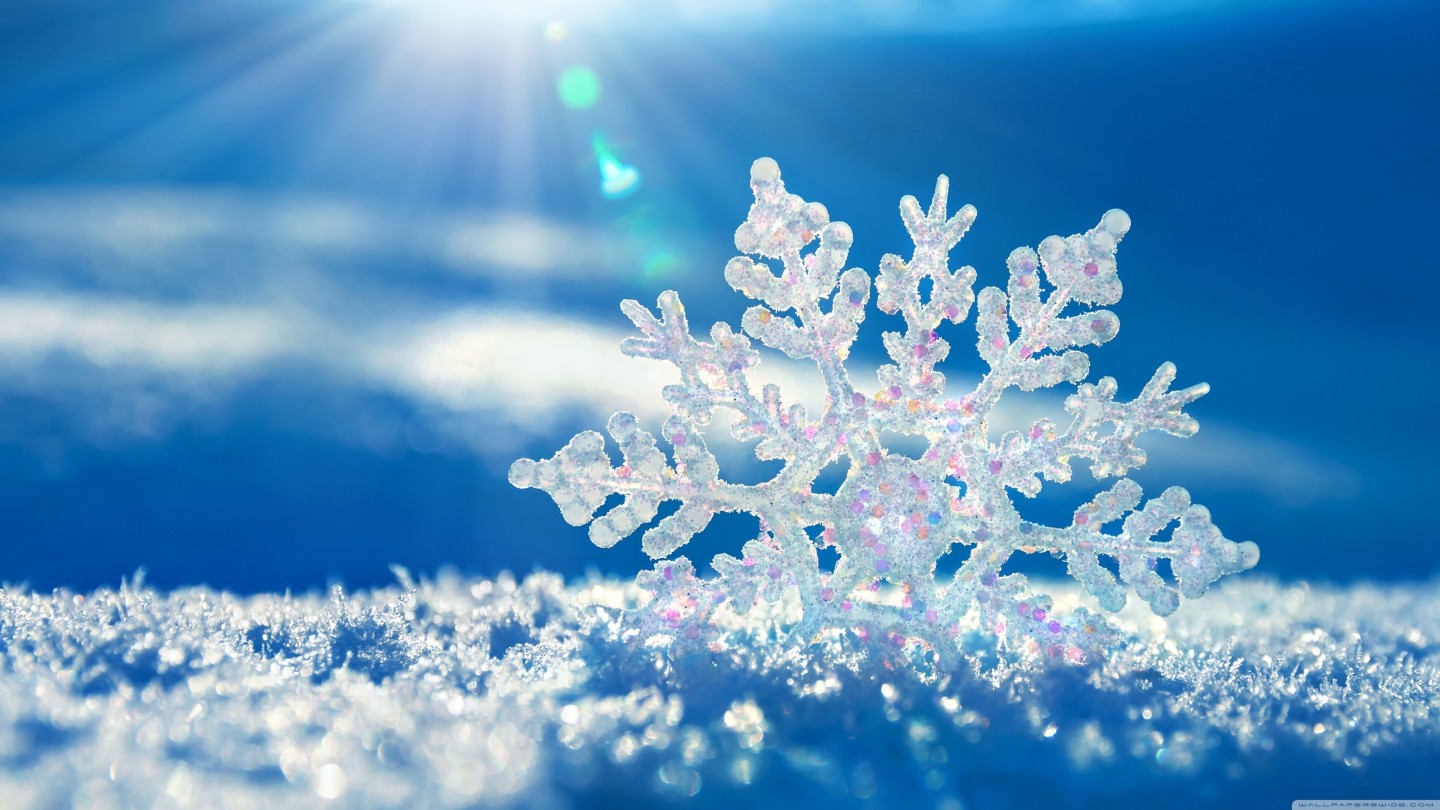 Детско-родительский проект«Зимушка-зима!»Разработала: Салова Елена Викторовна, воспитательЕкатеринбург2016I. Введение.1.1. Обоснование актуальности.Зима – это самое любимое время года для многих ребят, ведь она готовит столько забав и развлечений. Природа является неотъемлемой частью окружающей ребенка жизни; многообразие и красота явлений природы, растений и животных привлекают внимание, пробуждают чувства, предоставляют обширное поле деятельности для ума, проявления эмоций и активных действий. Непосредственная близость объектов природы дает возможность показать ребенку, как взаимодействует человек и окружающая среда, как они зависят друг от друга.Данный проект позволяет в условиях образовательного процесса в ДОУ расширить, систематизировать и творчески применить представления дошкольников о сезонных изменениях в природе и в быту людей в зимнее время года, познакомить с зимними праздниками, особенностями их празднования; исследовать разные состояния воды и снега. Содействовать развитию партнёрства и сотрудничества между специалистами и родителями в процессе совместной работы с целью педагогической поддержки членов семьи в воспитании детей раннего возраста.1.2. Паспорт проекта.Педагогический проект.Тема: «Зимушка-зима!»Тип проекта: творчески-исследовательский, краткосрочный.Актуальность проекта. Актуальность проекта заключается в том, чтобы формировать у детей элементарные представления о зимних природных явлениях, забавах, праздниках. Вызвать у детей интерес к сотворчеству с воспитателем и другими детьми при создании коллективных композиций. Содействовать гармонизации развития личности ребёнка, формировании его самостоятельности и уверенности в любой деятельности. Учить детей раскрывать свои творческие способности. Содействовать развитию партнёрства и сотрудничества между специалистами и родителями в процессе совместной работы с целью педагогической поддержки членов семьи в воспитании детей старшего возраста.Масштаб проекта:·        Краткосрочный  –  с 01.12.2016 г. по 31.12.2016 г.·        Территориальный – МБДОУ – детский сад № 7 ·        Количество детей – 24 ребенкаУчастники проекта:Воспитатель группы: Салова Е.В.Целевая группа:·        Дети старшей группы «Львята»·        Родители детей Цель проекта:Содействие развитию партнёрства и сотрудничества между специалистами ДОУ и родителями в процессе совместной работы с целью развития творческой активности детей старшего дошкольного возраста. Задачи:Обучающие:Продолжать формировать у детей представления о зиме, зимних явлениях природы, празднике «Новый год»;Знакомить детей с характерными признаками зимы, замечать красоту природы. Формировать навыки исследования предмета;Способствовать развитию взаимопонимания в цепочке «ДЕТИ-РОДИТЕЛИ-ВОСПИТАТЕЛЬ».Развивающие:Развивать познавательную активность, мышление, воображение, коммуникативные навыки;Развивать продуктивную деятельность детей, совершенствовать навыки и умения в рисовании, лепке, аппликации; развивать творческие способности; привлекать детей к подготовке к новогодним праздникам;Развивать у детей творческое воображение в процессе продуктивной деятельности.Воспитательные:Воспитывать любознательность и эмоциональную отзывчивость;Воспитывать у детей умения взаимодействовать друг с другом и взрослыми;Воспитывать у детей интерес к нетрадиционным техникам изобразительного творчества.Приоритетные направления:Создание условий для систематического, постепенно усложнявшегося освоения детьми элементарных приёмов изображения.Совместная деятельность педагога и воспитанников.Просвещение и педагогическое сотрудничество с  родителями.Методическое обеспечение проекта:Материально – техническое:Развивающая предметно-пространственная среда, природное окружение, дидактические игрушки, настольно-печатные игры, познавательная литература, мультимедийное оборудование, проектор, видеомагнитофон, фотоаппарат.Методическое обеспечение.Примерная основная общеобразовательная программа дошкольного образования «От рождения до школы» / под ред. Н.Е. Веракса, Т.С. Комаровой, М.А. Васильевой, 2014. Брыкина, Е.К. Творчество детей в работе с различными материалами: кн. для педагогов дошк. учреждений, учителей нач. кл., родителей / под науч. ред. Комаровой Т.С. – М.: Пед. Общество России, 2012.Комарова, Т.С. Изобразительная деятельность в детском саду. Программа и методические рекомендации. – М.: Мозаика-Синтез, 2007.Лыкова, И.А. Изобразительная деятельность в детском саду: Плани-рование, конспекты занятий, методические рекомендации/ И.А. Лыкова. – М.: Карапуз, 2007.Рисование с детьми дошкольного возраста: Нетрадиционные техники, планирование, конспекты занятий / под ред. Р.Г. Казаковой. – М.: ТЦ Сфера, 2015.Технологии:·        Здоровьесберегающие педагогические технологии;·        Информационно-коммуникативные технологии;·        Игровые технологии.·        Технология нетрадиционного рисования.·        Технология проектной деятельности.Ожидаемый результат:Повысить интерес к творческой деятельности у детей и родителей.Формировать у детей информацию о зимних явлениях природы и празднике «Новый год».Объединение усилий педагогов и родителей в формировании у детей знаний, умений, навыков на основе общности цели, задач, содержания проекта.Доставить детям радость, вызвать у них эмоционально положительный отклик в душе, развивать эмоциональную отзывчивость.II. Разработка проекта.2.1. Этапы реализации проекта.Подготовительный этап1.     Подбор и изучение  необходимой литературы.2.     Составление плана работы, подбор методик.3.     Беседа с детьми, для выявления знаний  о зимних изменениях в природе.4.     Подготовка атрибутов для игр, занятий.5.     Проведение информационно-просветительской работы среди родителей дошкольников (консультации «Нетрадиционные техники аппликации», «Нетрадиционное рисование»).Основной этап1. Чтение и заучивание стихотворений о зиме.2. Беседы на тему «Зима», «Зимние явления природы», «Зимние виды спорта», «Зимние забавы и игры».3. Проведение НОД  по художественному творчеству с применением нетрадиционных техник аппликации. Тема «Зима», «Снеговичок», «Зайчик зимой».4. Лепка снежных фигур на прогулочном участке.5. Совместная работа с семьями воспитанников по подготовке к новогоднему утреннику.6. Участие в конкурсе «Новогодняя игрушка».7. Мастер-класс для родителей «Рождественский венок».8. Оформление группы по теме «Зимний лес».Завершающий этап1. Презентация детских работ.2. Выставка детско-родительских работ «Зимушка-зима!».3. Награждение победителей и участников конкурса.4. Новогодний утренник.III. Внедрение и распространение опыта работы по теме проекта.1. Представление конспектов НОД и мастер-класса на сайте http://ped-kopilka.ru/ 2. Оформление методического и информационного материала для педагогов ДОУ (сборник конспектов НОД с применением нетрадиционных техник аппликации).IV. Приложение.1. Фотоотчет по лепке снежных фигур.2. Детские работы по темам НОД «Зима», «Снеговичок», «Зайчик зимой».3. Выставка детско-родительских работ «Зимушка-зима!».4. Участники конкурса «Новогодняя игрушка».5. Фотоотчет по проведению новогоднего утренника.6. Оформление группы по теме «Зимний лес».Фотоотчет по лепке снежных фигур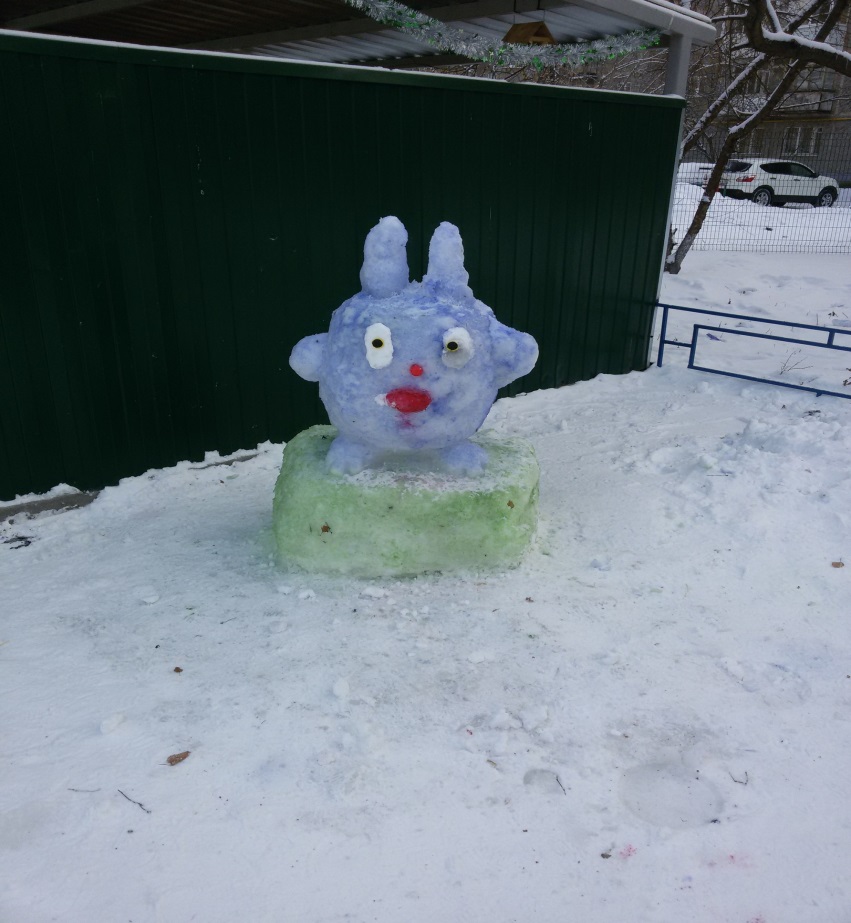 Детские работы по темам НОД «Зима», «Снеговичок», «Зайчик зимой»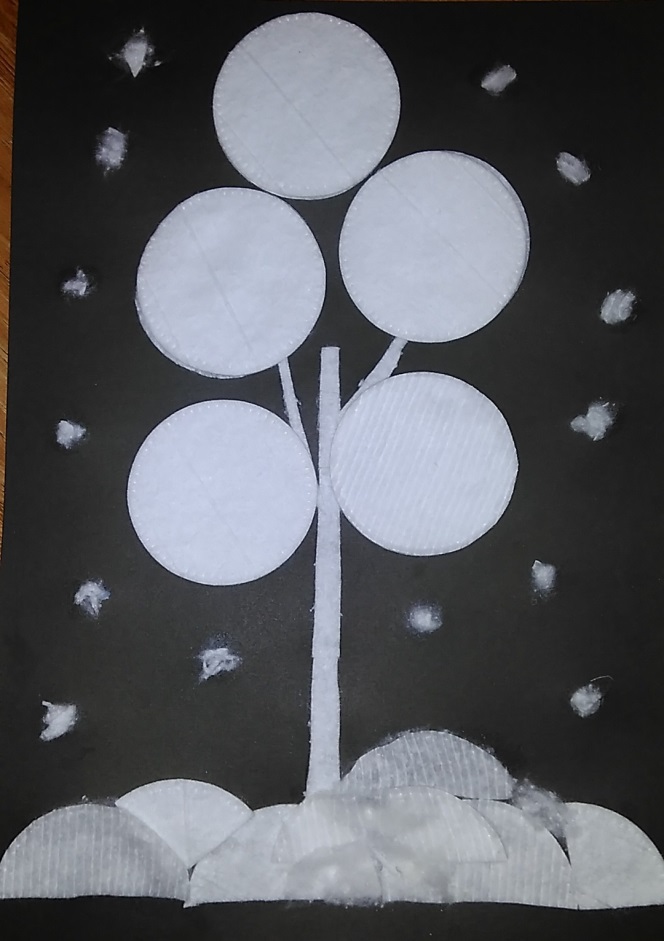 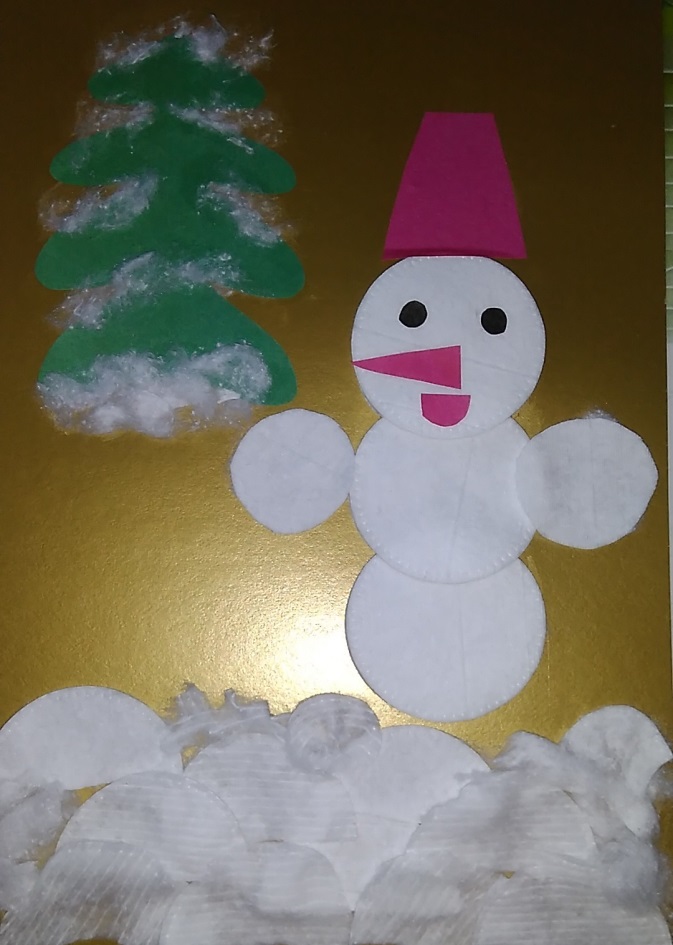 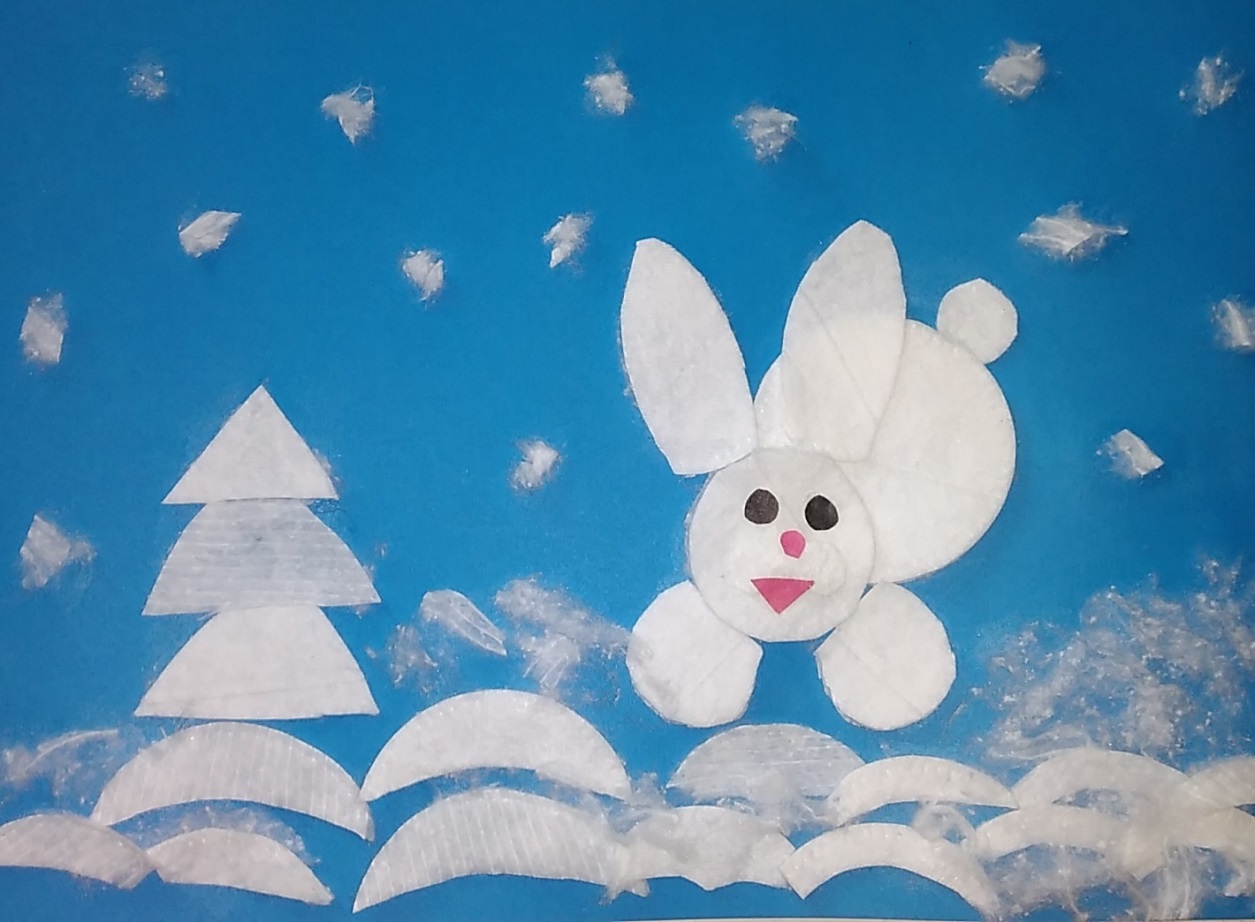 Выставка детско-родительских работ «Зимушка-зима!»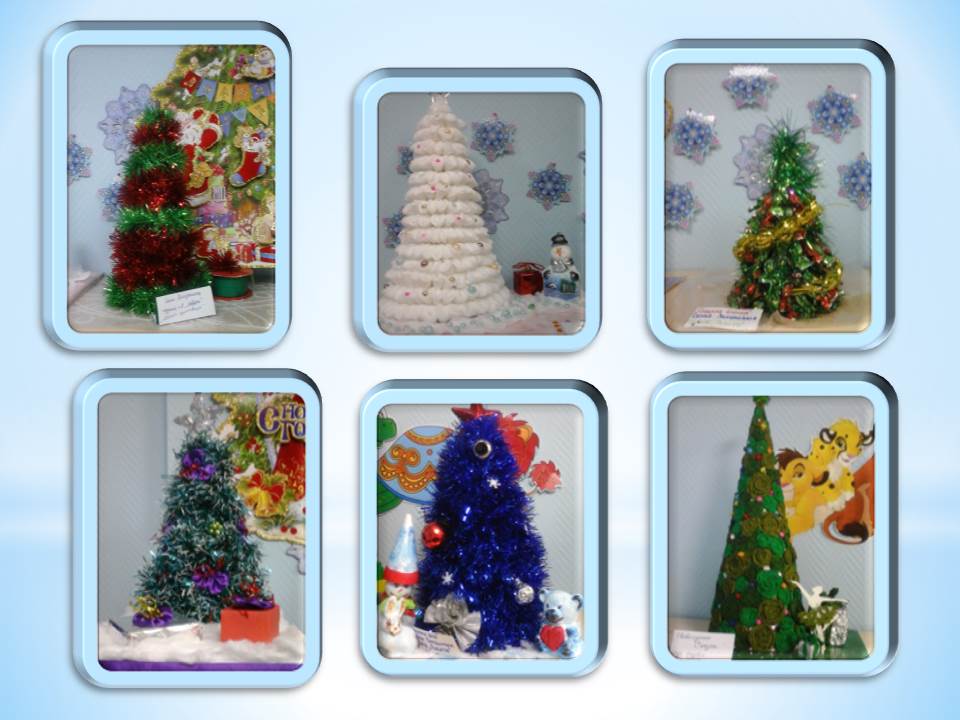 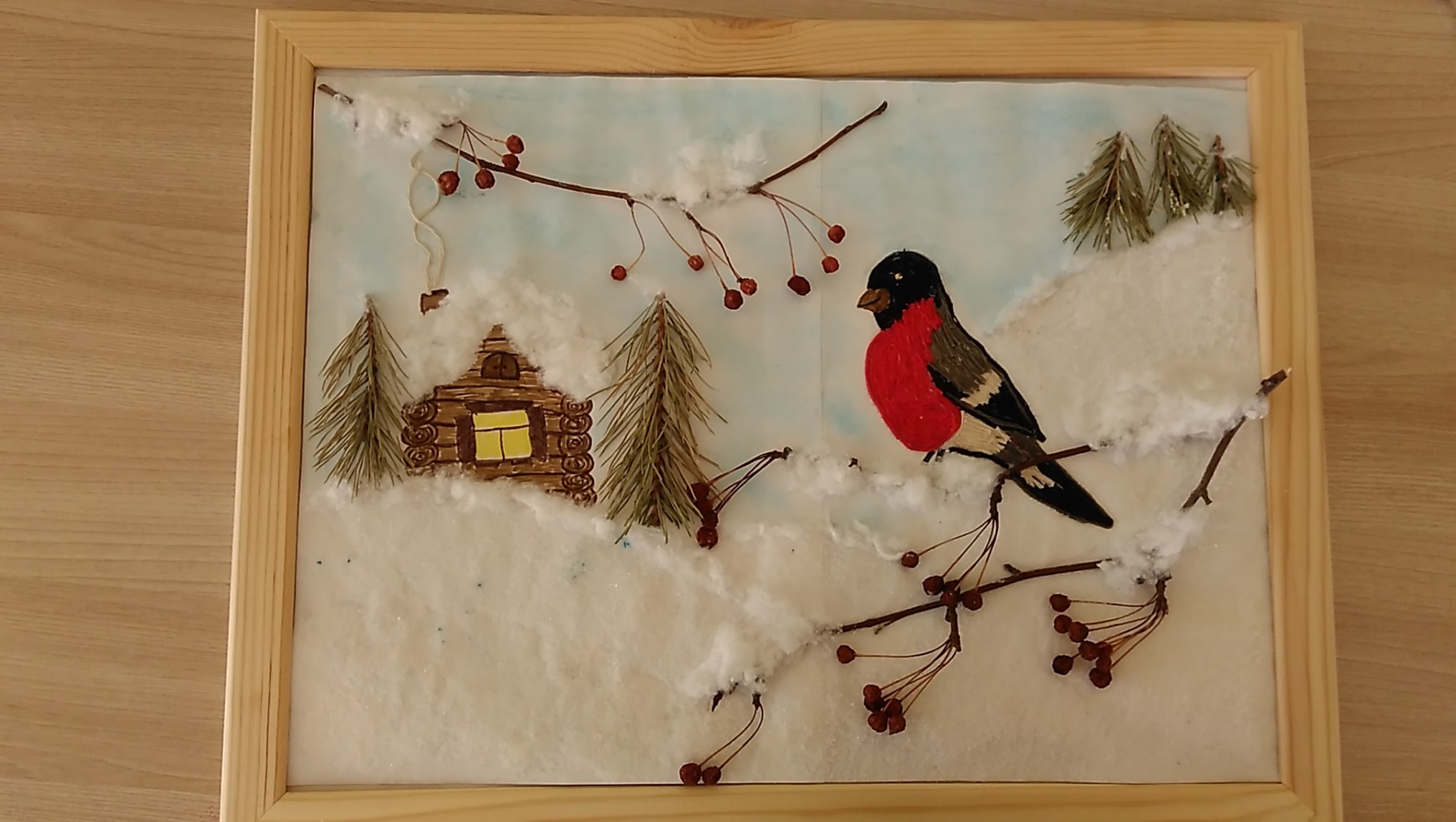 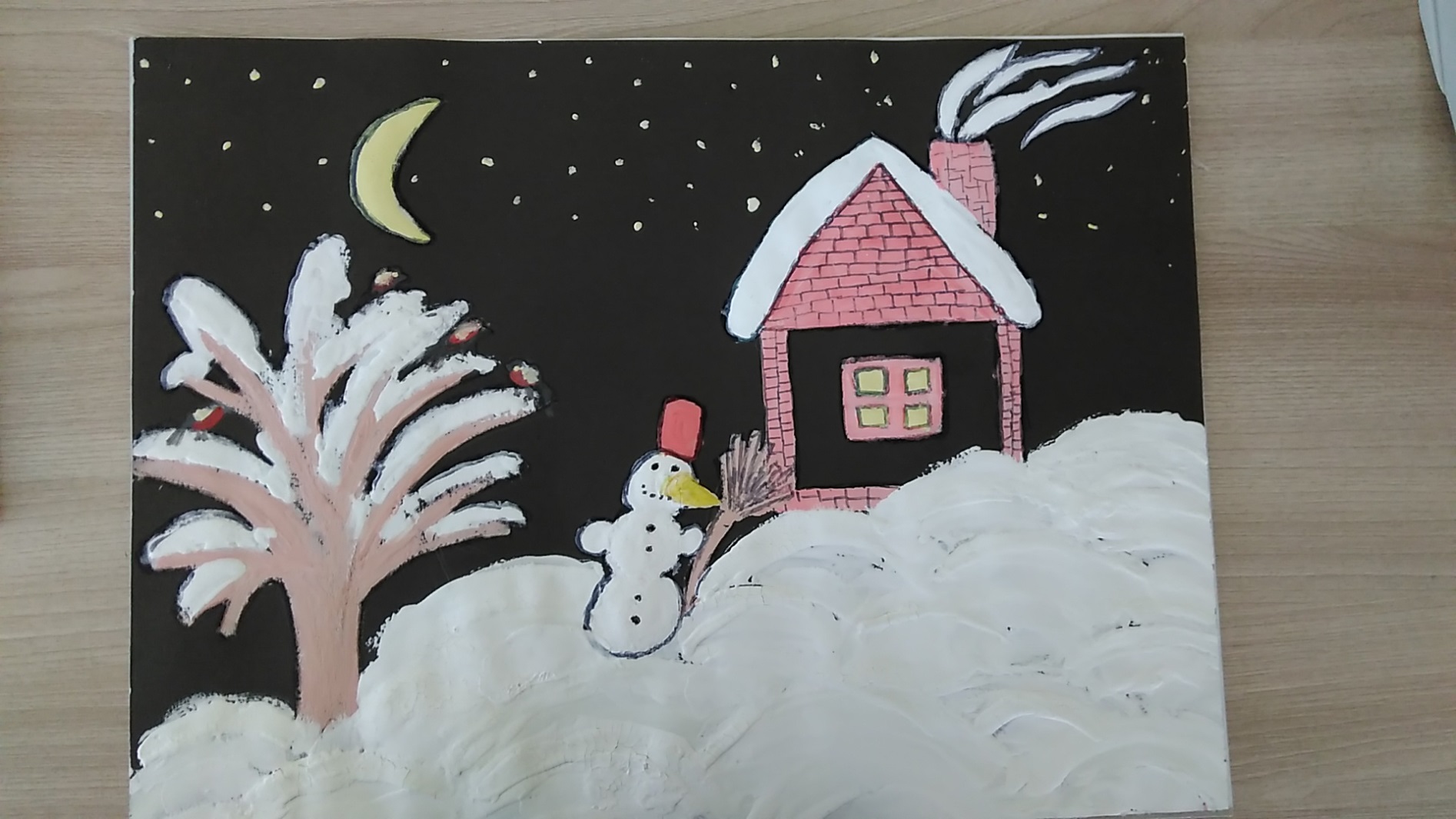 Участники конкурса «Новогодняя игрушка»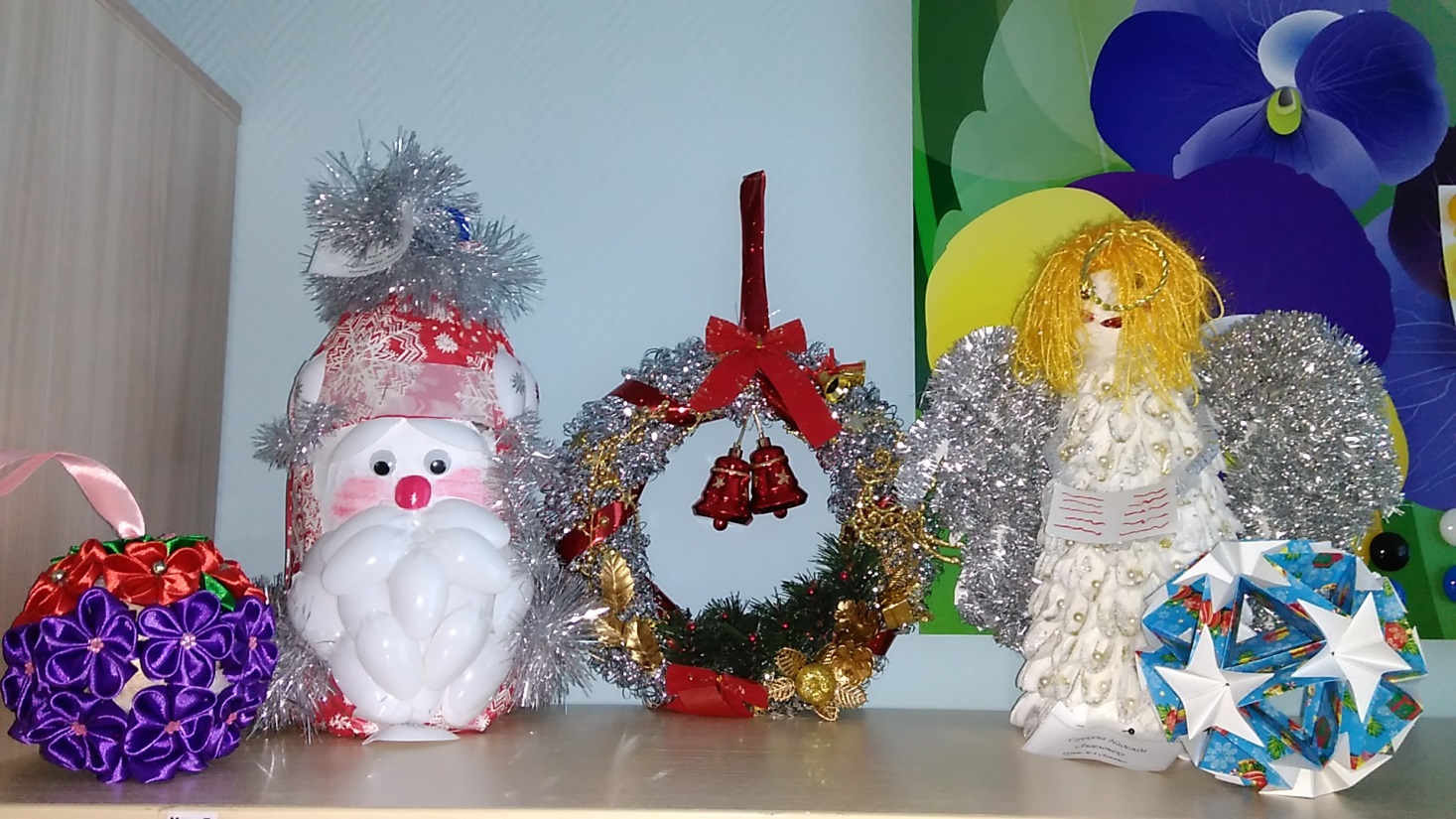 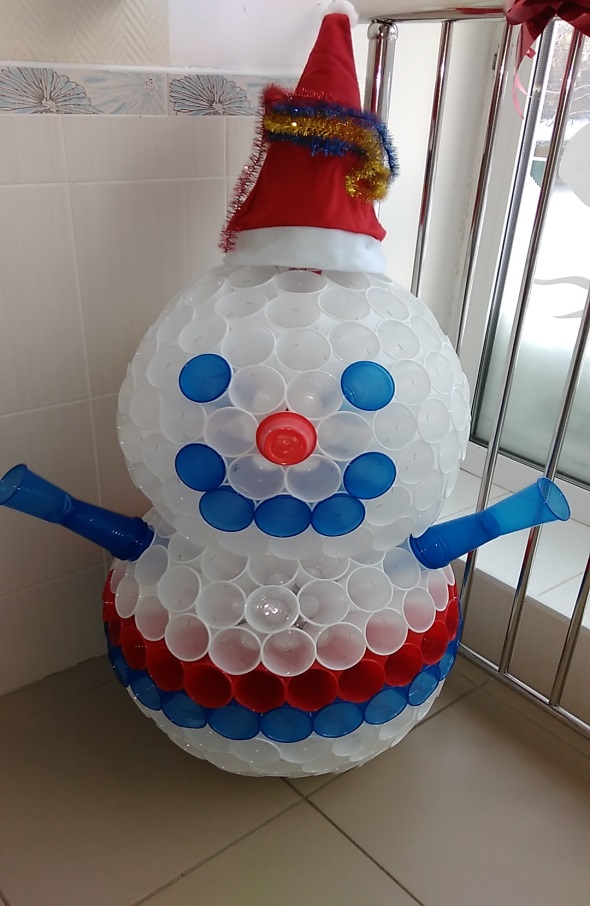 Фотоотчет по проведению новогоднего утренника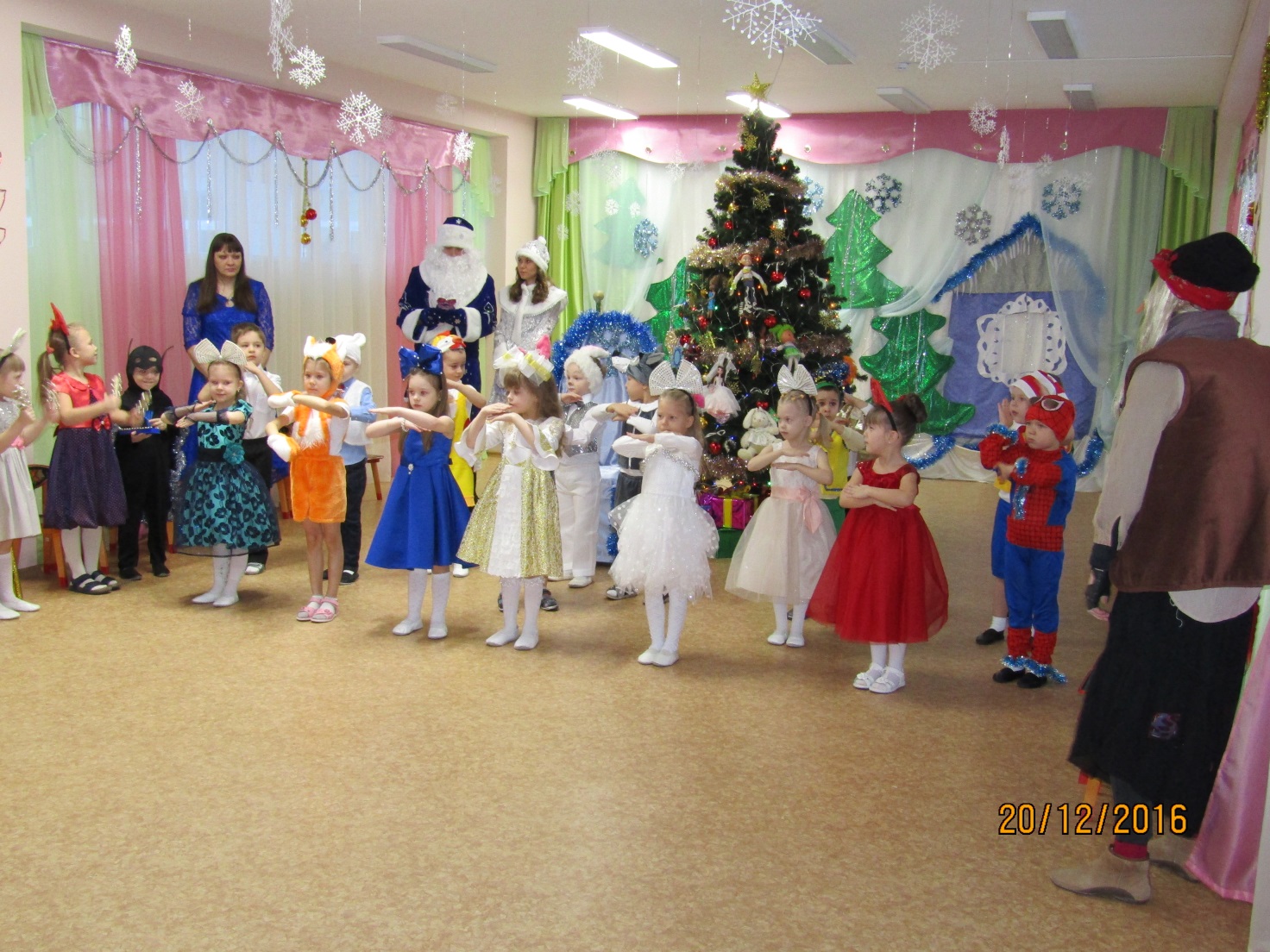 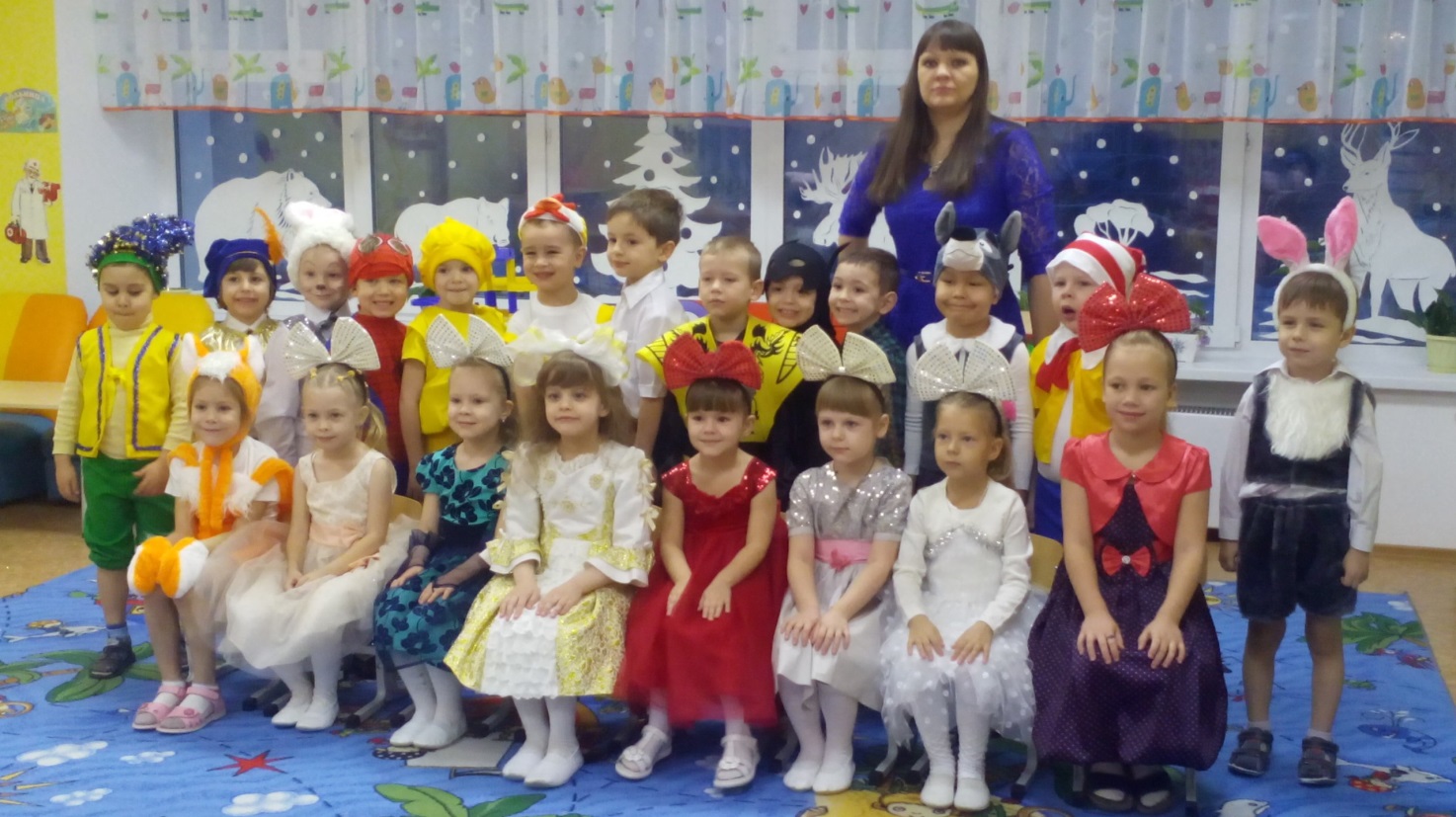 Оформление группы по теме «Зимний лес»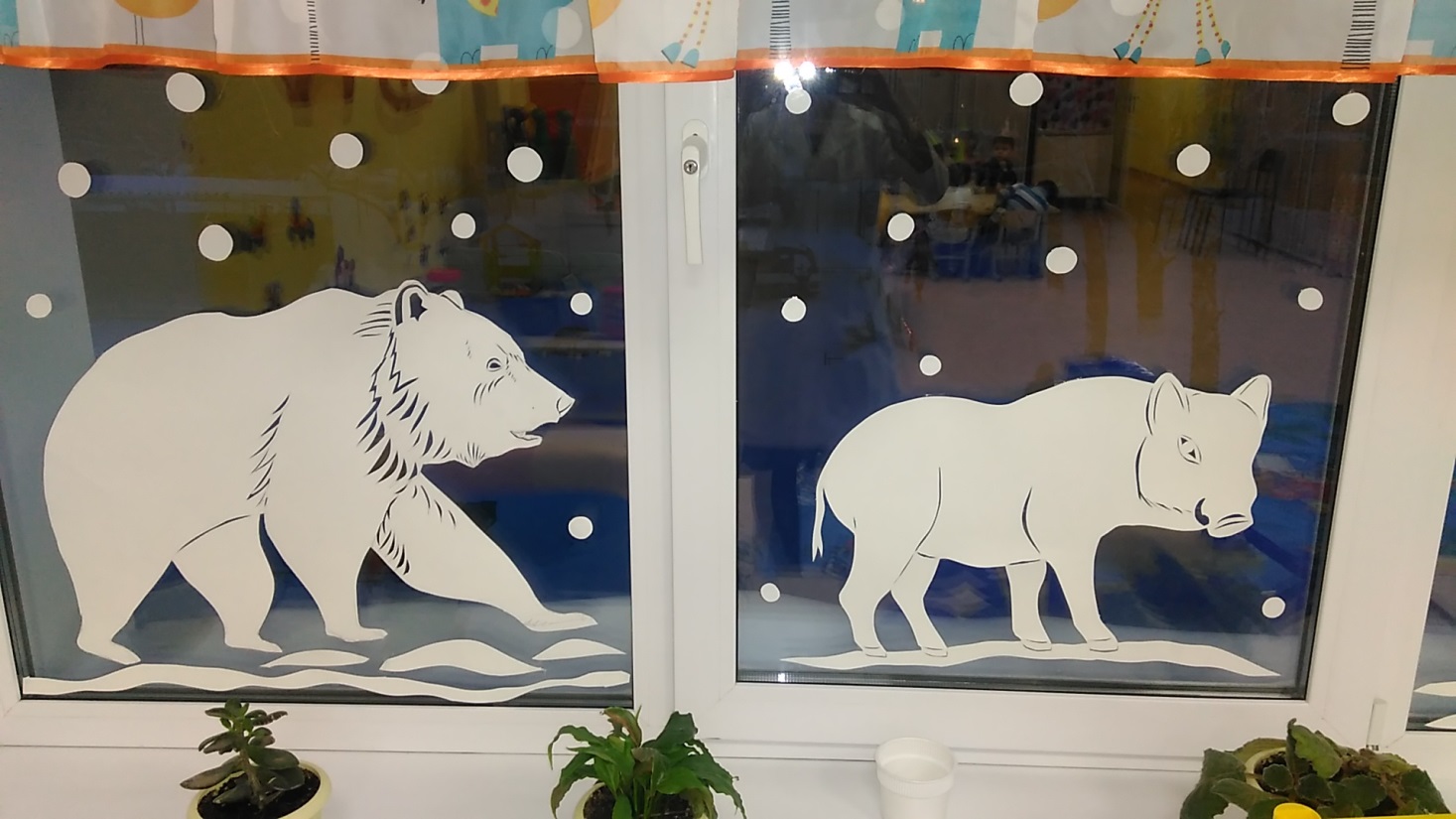 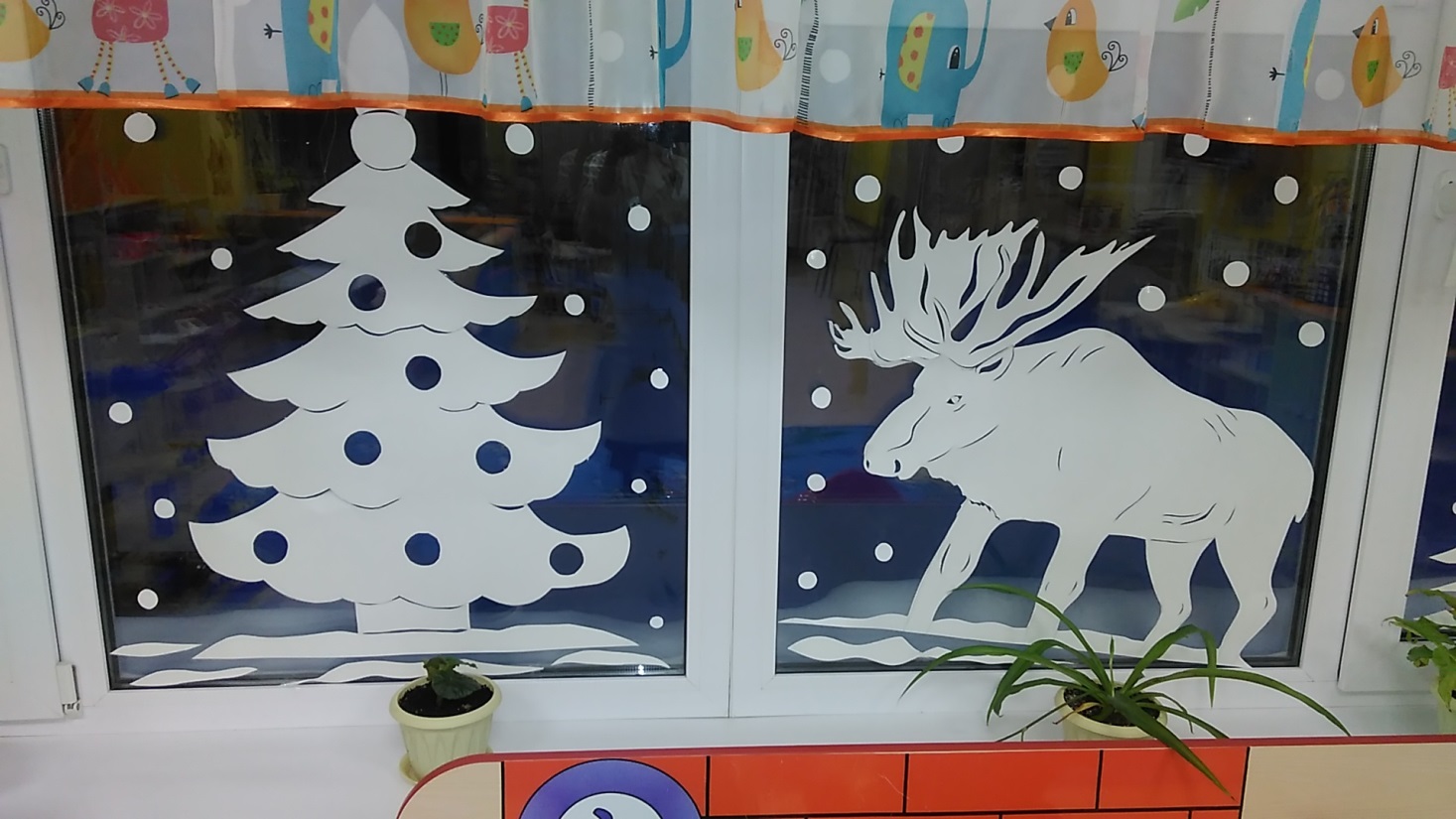 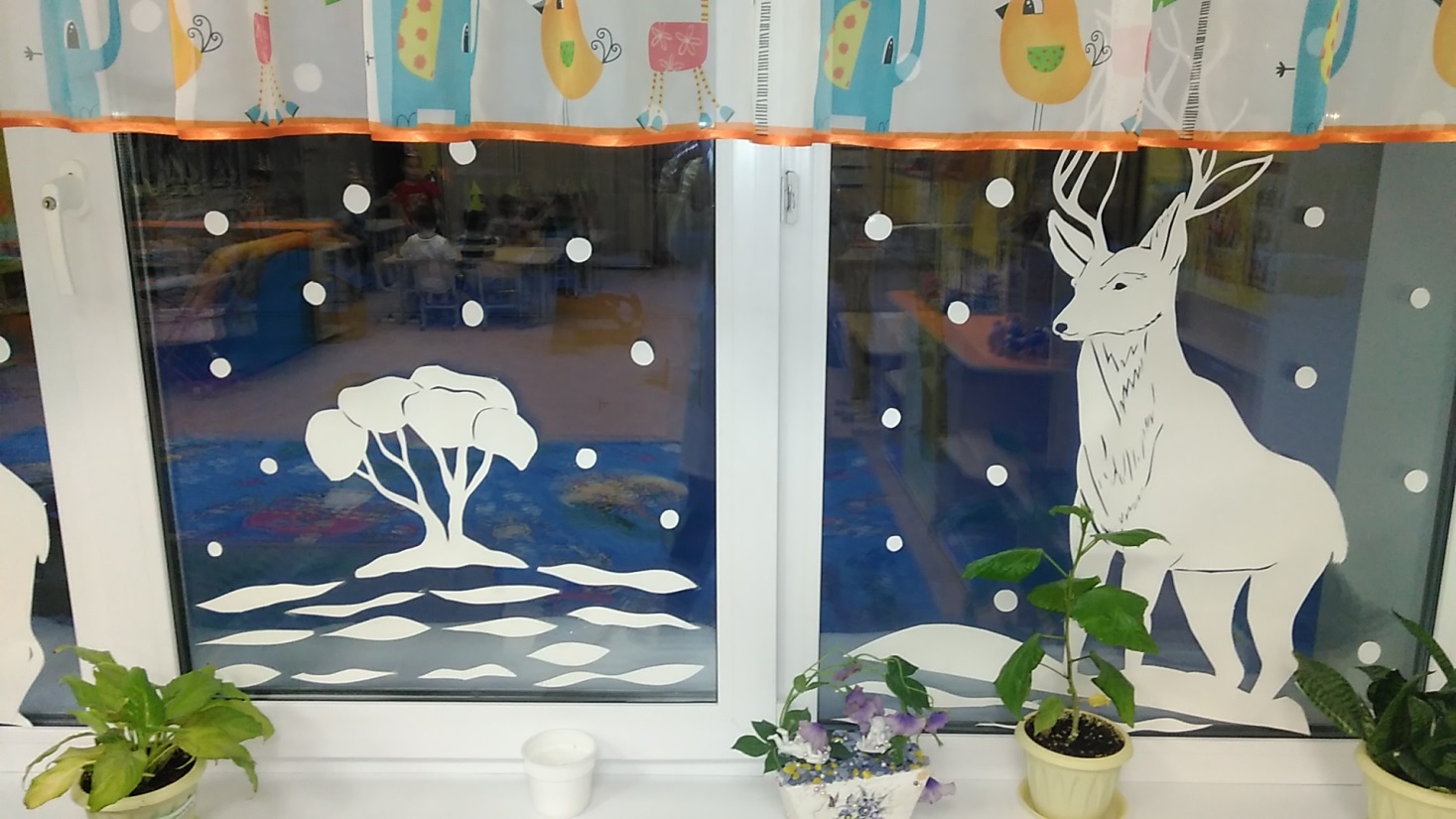 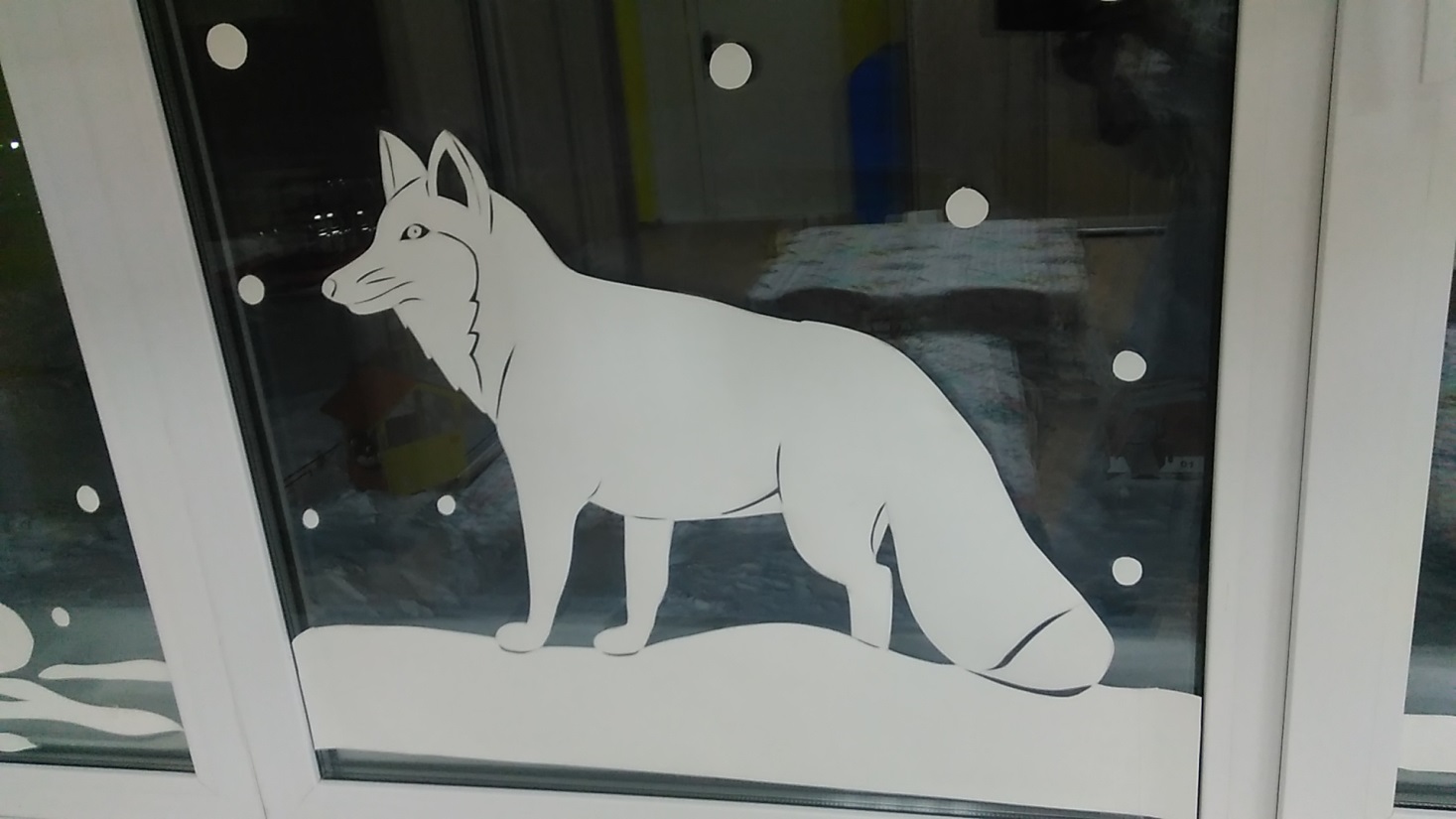 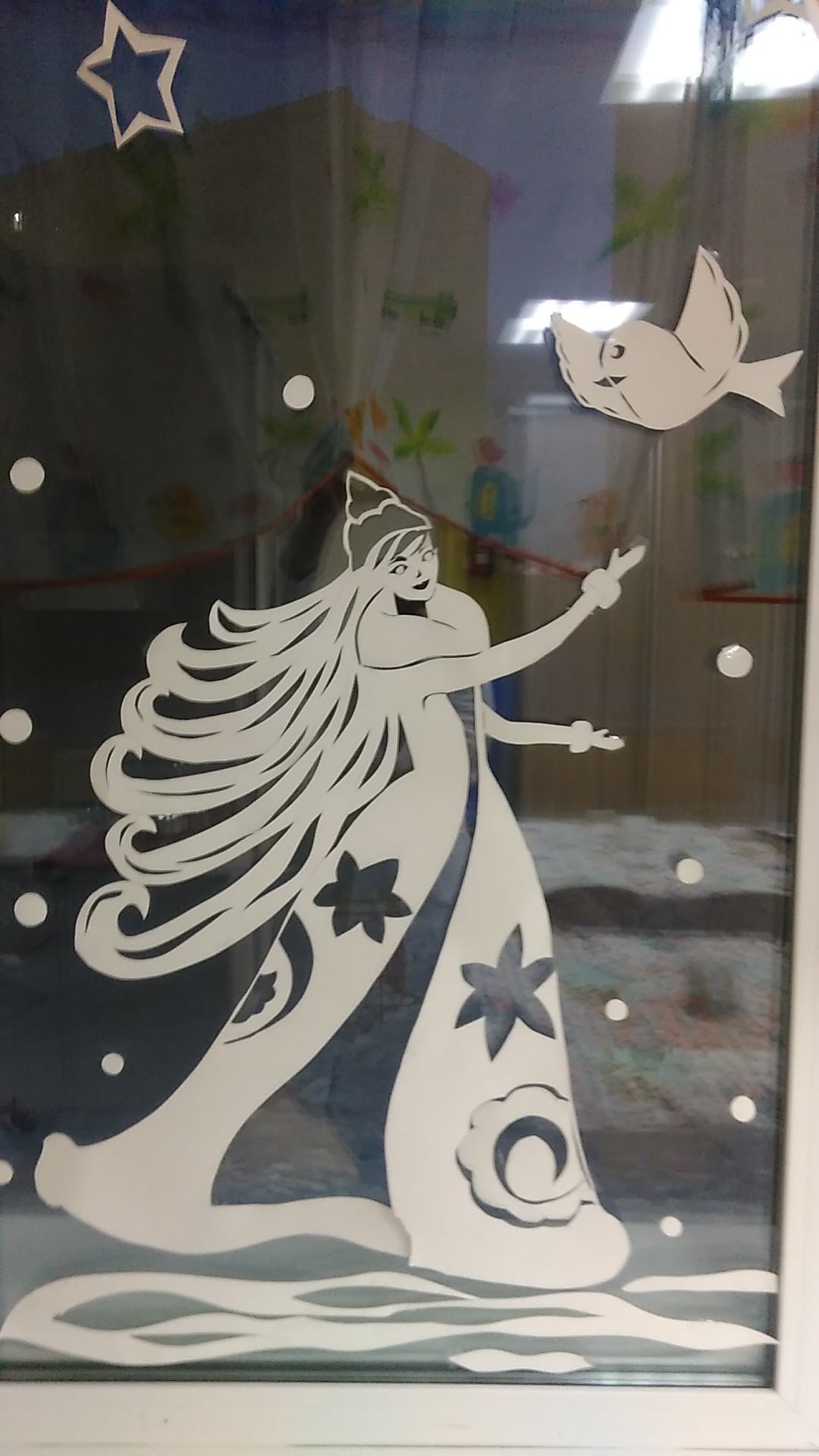 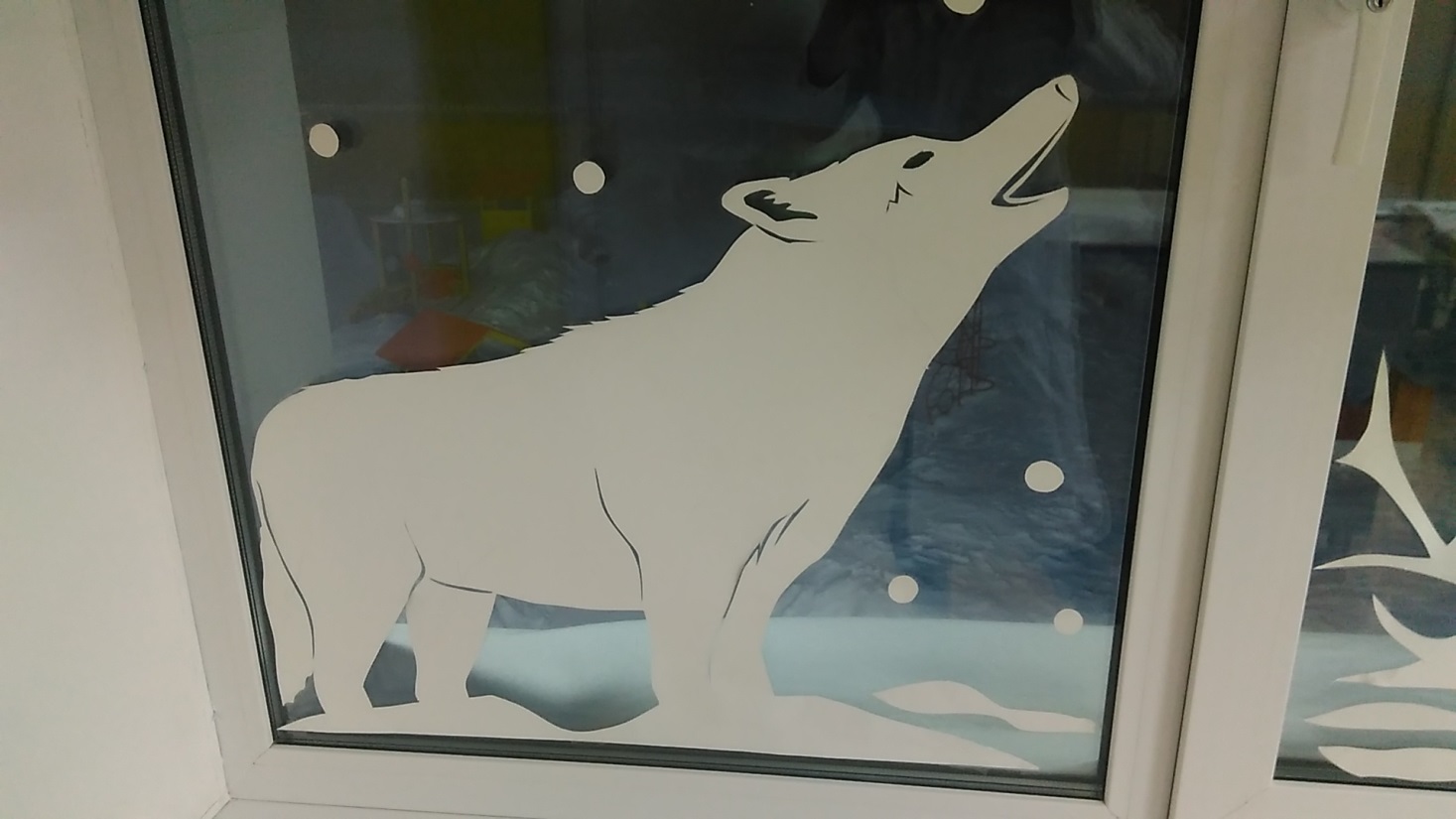 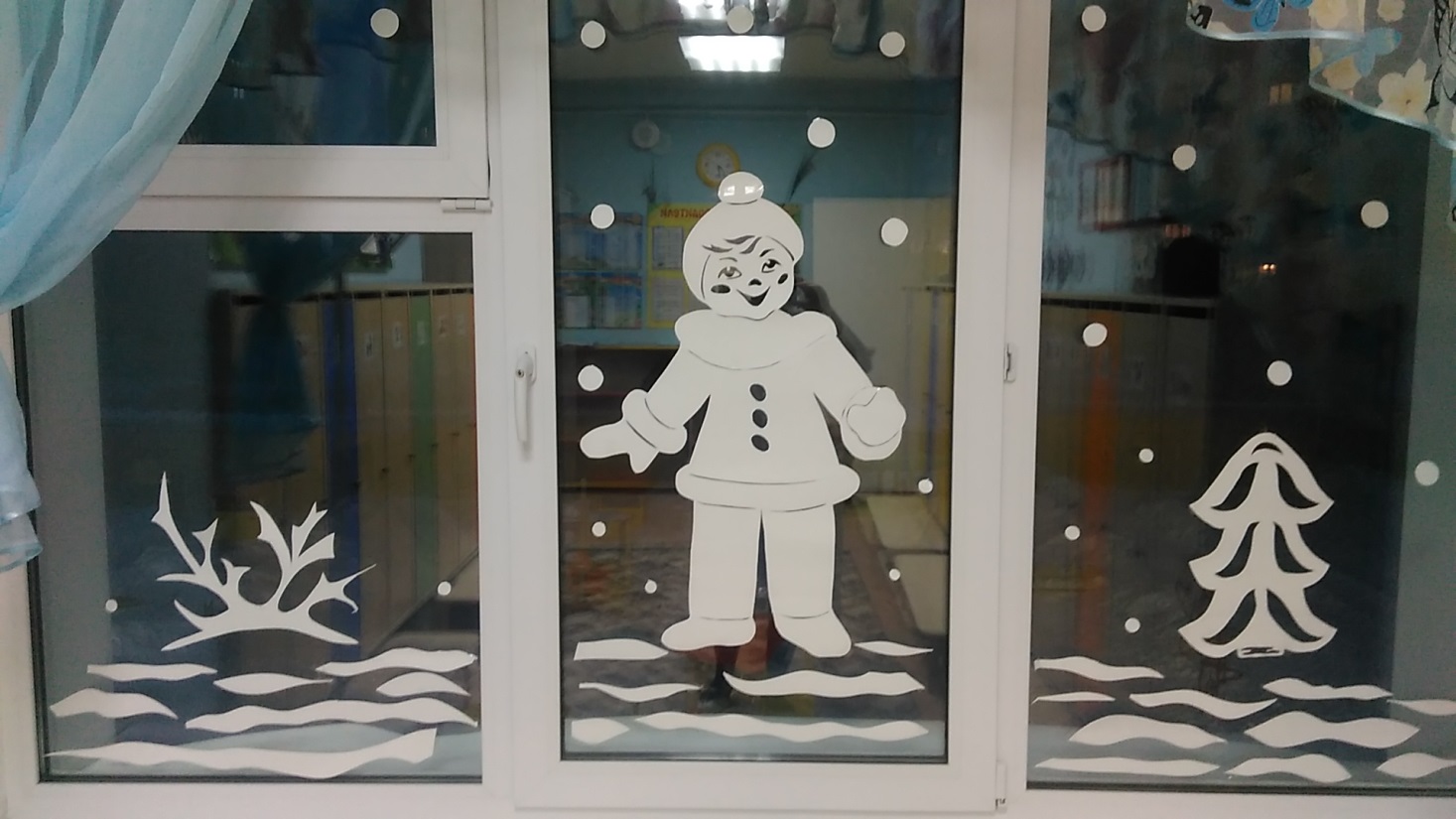 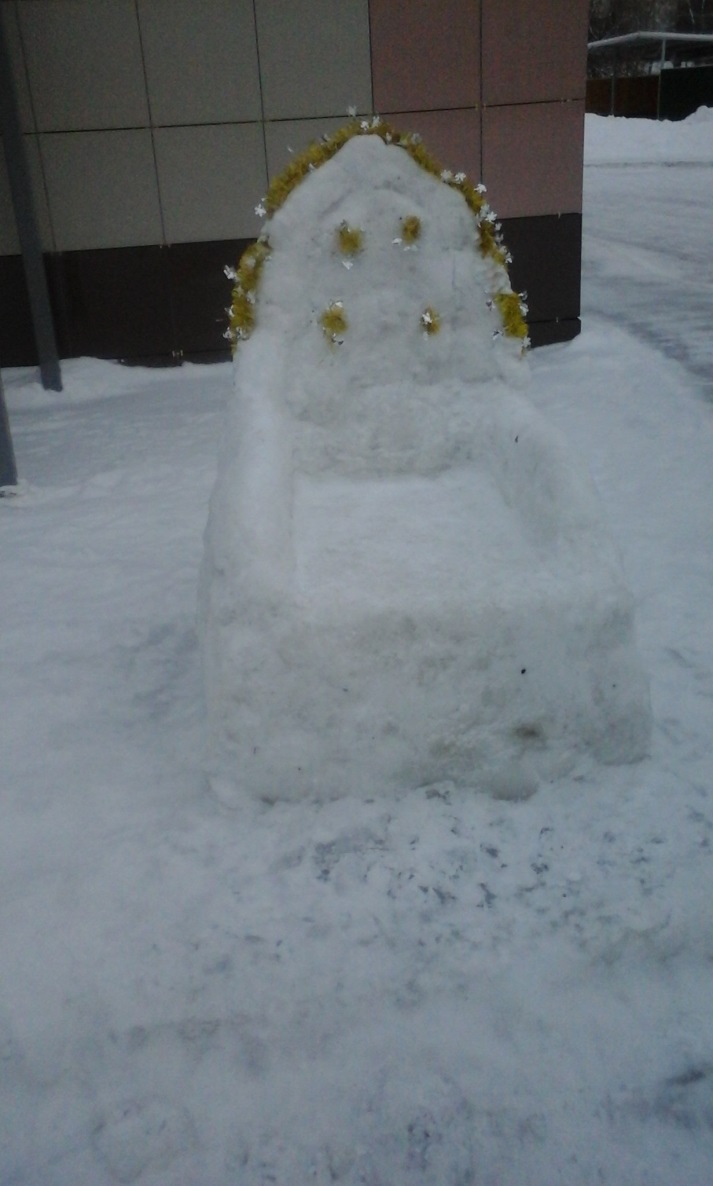 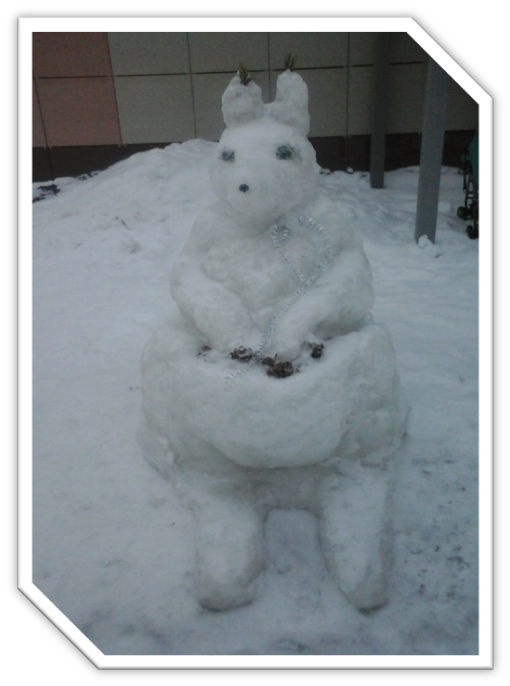 